苗栗縣私立中興高級商工職業學校102學年度第一學期『高中職適性學習社區教育資源均質化』計劃社區國中青春活力多元社團活動-神乎其技體驗課程活動照片一、時間：102年12月13日（星期五） 下午13:00~13:45國中：文英國中社團：餐飲社(20人)指導老師：中興商工 餐飲科-張義勇老師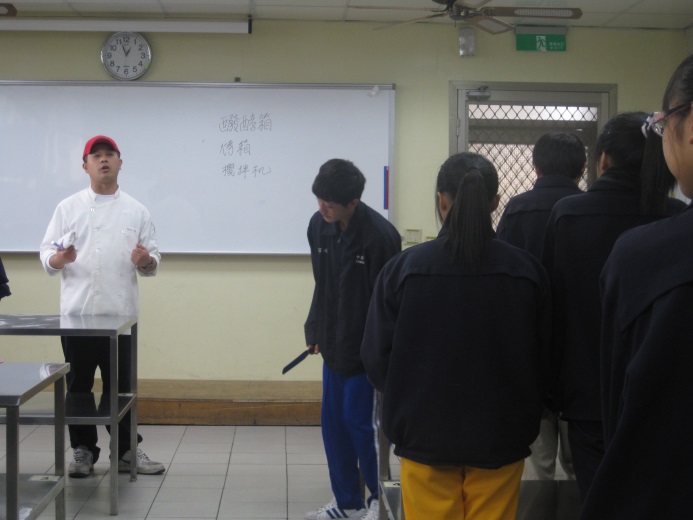 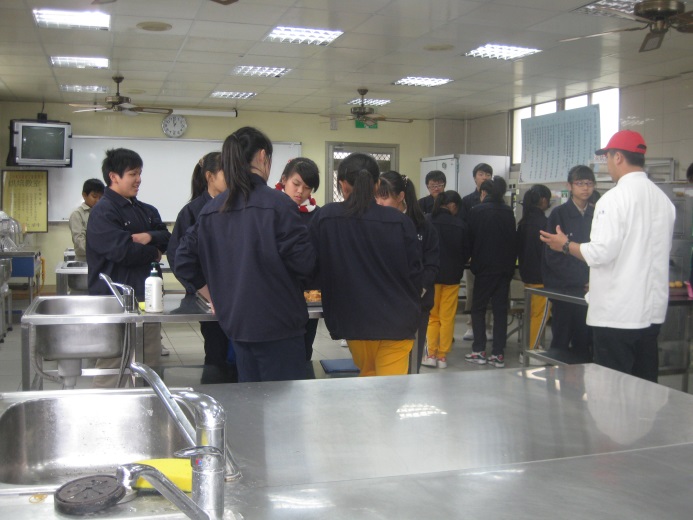 照片說明：文英國中餐飲社與吳全斌老師在本校烘焙教室上課情形照片說明：今天的實作課題-泡芙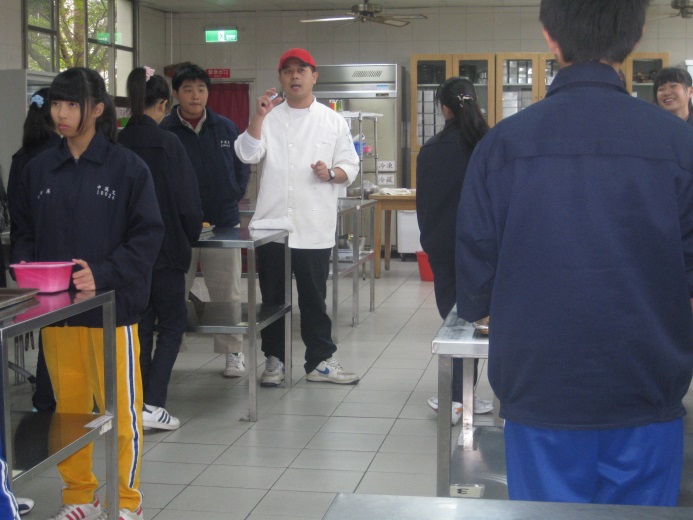 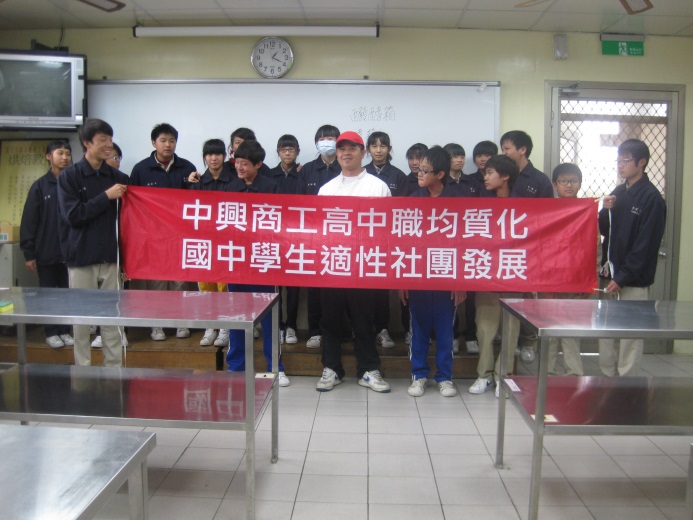 照面說明：分組完成後，再叮嚀學生注意事項照片說明：文英國中餐飲社的學生與本校吳全斌老師於烘焙教室大合照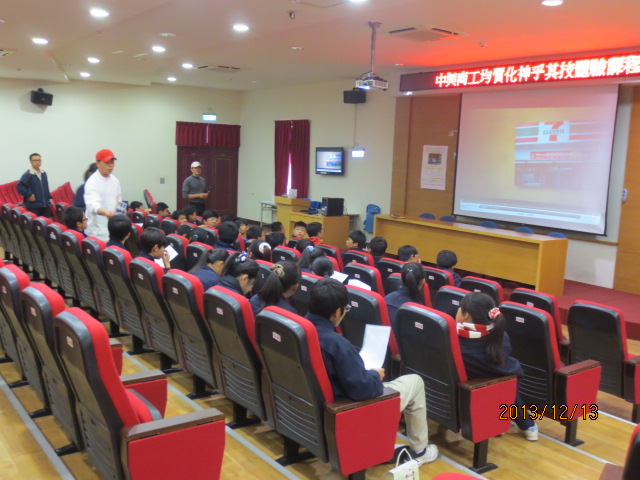 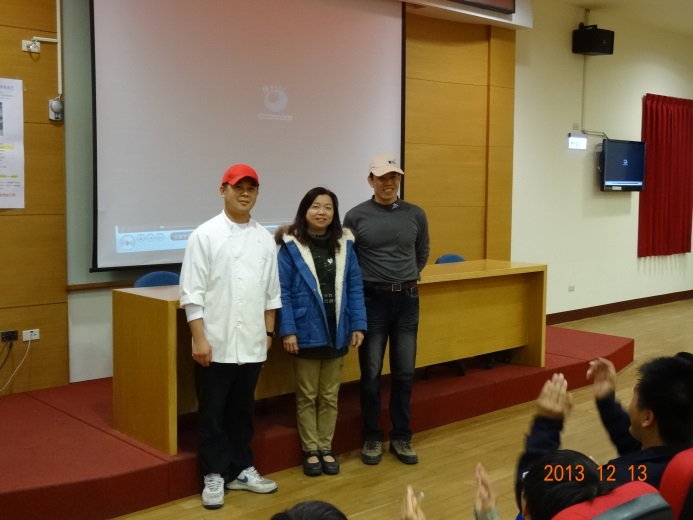 照片說明：文英國中汽車社及餐飲社學生在本校視聽教室觀賞影片填寫學習單照片說明：文英國中訓導主任(中)也前來本校關心(左為餐飲科吳全斌老師，右為汽車科老師張義勇老師)